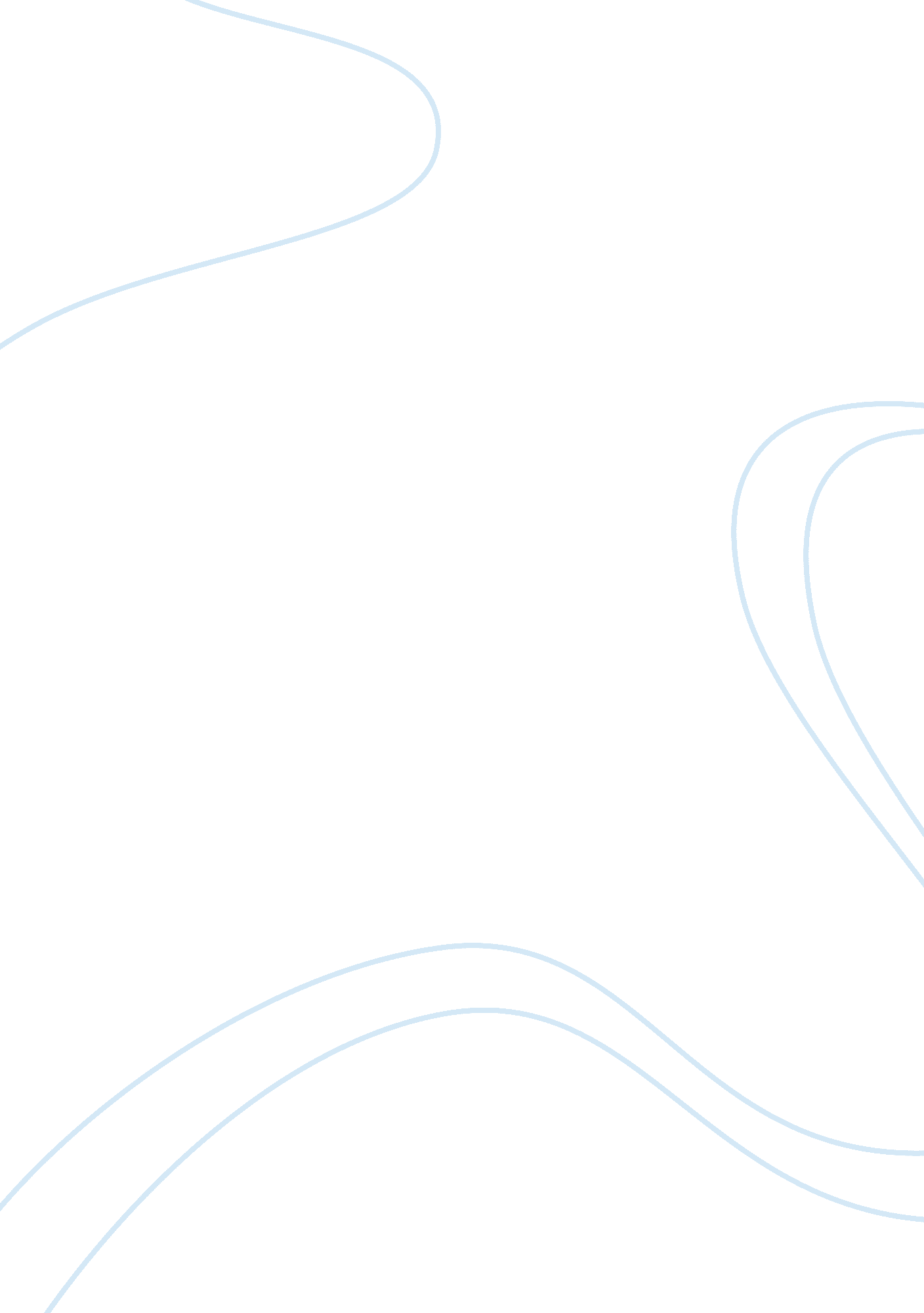 Sentence outlineCountries, England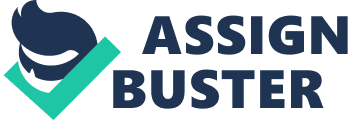 Sentence Outline English Language: A Weapon for our Economy or a Destruction to our Nationality? I. There are two effects of English Literacy in our country based on the researcher’s knowledge and research. A. English literacy improves our economy in different categories. 1. The Philippines was named the world’s best country in business English proficiency, even beating the United States, according to a recent study by GlobalEnglish Corporation. 2. The Philippines’ tourism rate rose dramatically because it is considered as the 3rd biggest English speaking country in the world, making it an easy destination for tourists. 3. It improves employment prospects for Filipinos to work overseas because of their fluency in English. B. Our literacy in English corrupts our identities as a Filipino at some point. 4. It teaches us a new form of living our life, making us alien to our own tradition. 5. Being exposed to English, our culture is influenced by Americans. 6. With American textbook implemented to our school, American colonial and educational policies, American Insitutions and ideas were transplanted to Filipino minds. II. The problem of this thesis is the value of English language becomes one of the major controversies in our country. C. It became a controversial topic because subjects in our schools such as Civics/Sibika and MAPEH/MSEPP were translated to English. D. Local students sometimes experience difficulties when coping with the immediate changes made in the Teaching Medium in Schools. E. Students experience Psychological and Mental problems because of Culture Shocks. III. The researcher will focus on: F. Researching and improving my knowledge regarding the Postive effects of English literacy. G. Convincing the readers in the form of stating the benefits of English literacy in the economy of our country. 